  Základná škola, Veľkomoravská 12, 911 05 Trenčín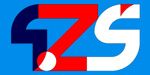 ZOZNAM AKCIÍ – DECEMBER 2014Poznámka: Žiaci, začína posledný mesiac v tomto roku, je treba zabojovať a zlepšiť alebo aspoň udržať si svoje známky. Posledný deň v škole je 19. 12. 2014  / piatok/.Rodičia, priatelia školy, je potrebné si dať do diára, a tento školský  rok určite prísť na školský ples 7.2.2015.V Trenčíne 30. novembra 2014                       Mgr. Miroslav Šumichrast – riaditeľ školy	P. č.DátumAkcia1.2. 12. 2014Všetkovedko – celoslovenská vedomostná súťaž – ŠJ2.2.12.2014EXPERT – geniality show – súťaž pre žiakov 2.st3.2.12.2014Testovanie žiakov 9.r – NUCEM4.3. 12 2014Technická olympiáda – 8., 9. r. – ZŠ Novomeského	 5.4. 12. 2014Škola  / mimo hrou / - I. stupeň, predstavenie p. Kulíšek6.4.12.2014Viedeň – exkurzia 9.A, 9.B7.5. 12. 2014Mikuláš – AS-Cup- futbalový turnaj pre žiakov 4. ročníka - športová hala8.8. 12. 2014Rodičovské združenie pri vianočnom punči a predaji výrobkov našich žiakov 1. st – 16.00 h., 2.st – 16.30 h.9.9. 12. 2014Geografia – olympiáda šk. kolo10.10.12.2014ŠKD – Vianočná besiedka11.10.12. 2014Olympiáda – Slovenský jazyk12.10.12.2014Pytagoriáda   P3, P4, P5 školské kolo13.11. 12. 2014Pytagoriáda   P6, P7, P8 školské kolo14.11.12. 20143.C - Vlastivedná prechádzka Brezina15.11.12.20142.C – Návšteva Galérie M.A. Bazovského16.12.12.2014Riaditeľské voľno – ŠKD zabezpečuje dozor detí             7.30- 13.30 h.17.15.12. 2014Olympiáda – Dejepis – školské kolo18.16.12. 2014Olympiáda v AJ – školské kolo19.16.12. 2014Vyhodnotenie vianočnej výzdoby tried20.17.12. 2014Olympiáda v NJ – školské kolo